ПЛАН  РАБОТЫ  РДШ МКОУ «Тлярошская СОШ» на 2021-2022 уч. годПервичное отделение РДШ - это объединяющий формат, в который включены все существующие и создаваемые объединения обучающихся (, кружки, волонтерский отряд и пр.), с целью расширения их права на участие в принятии решений, затрагивающие их интересы.Проектирование содержания воспитательного процесса в первичном отделении РДШ осуществляется на основе требований федеральныхгосударственных образовательных стандартов общего образования (ФГОС ОО) и плана воспитательной работы МКОУ «Тлярошская СОШ»Направления деятельности РДШ:личностное развитиегражданская активностьвоенно-патриотическоеинформационно-медийноеНаправление «Личностное развитие»Популяризация ЗОЖформирование у детей позитивного отношения к здоровому образу жизни;присвоение созидающей здоровье философии;формирование активной жизненной позиции по отношению к здоровью, проявляющейся в поведении и деятельности и осознанном противостоянии разрушающим здоровье факторам.Творческое развитие»стимулирование творческой активности школьников;предоставление возможности школьникам проявить себя, реализовать свой потенциал и получить признание;координация воспитательных усилий на разных этапах творческого процесса;контроль реализации творческого развития школьников.Популяризация профессийстимулирование и мотивация школьников к личностному развитию, расширению кругозора в многообразии профессий;формирование у школьников представлений о сферах трудовой деятельности, о карьере и основных закономерностях профессионального развития;формирование у школьников универсальных компетенций, способствующих эффективности в профессиональной деятельности;способности к коммуникации (в устной и письменной формах) для решения задач взаимодействия;способности работать в коллективе, учитывать и терпимо относиться к этническим, социальным и культурным различиям;способности к самоорганизации и самообразованию.Направление «Гражданская активность»сохранять и развивать исторически сложившиеся дружеские отношения народов России, сплачивать в едином федеративном государстве, содействовать развитию национальных культур и языков Российской Федерации;способствовать формированию активной жизненной позиции школьников;формировать у школьников осознанное ценностное отношение к истории своей страны, города, района, народа;развивать у детей чувство патриотизма, национальной гордости за свою страну;стимулировать социальную деятельность школьников, направленную на оказание посильной помощи нуждающимся категориям населения;организовывать акции социальной направленности;создавать условия для развития детской инициативы;оказывать помощь учреждениям культуры в организации и проведении мероприятий;оказывать помощь и содействие в проведении мероприятий экологической направленности;активизировать стремление школьников к организации деятельности в рамках работы поисковых отрядов.Направление «Военно-патриотическое»совместно с ответственными педагогами сформировать школьную систему нормативно-правового обеспечения деятельности в области военно-патриотического воспитания;организовать профильные события, направленные на повышение интереса у детей к службе в силовых подразделениях, в том числе военных сборов, военно-спортивных игр, соревнований, акций;- организовать проведение образовательных программ – интерактивных игр, семинаров, мастер-классов, открытых лекториев, встреч с интересными людьми, Героями нашего государства и ветеранами;обеспечить координацию военно-патриотической деятельности школы с общественными объединениями и государственными организациямирамках социального партнерства.Направление «Информационно-медийное»разработать и реализовать модели многофункциональной системы информационно-медийного взаимодействия участников РДШ;создать информационно-медийный центр (ИМЦ) для реализации системы информационно-медийного взаимодействия участников РДШ;апробировать индикаторы и критерии оценки деятельности информационно-медийного направления РДШ;создать систему взаимодействия с информационно-медийными партнерами.Цели и задачи деятельности первичного отделения РДШЦель:совершенствование государственной политики в области воспитания подрастающего поколения и содействие формированию личности на основе присущей российскому обществу системы ценностей.ЗадачиПредоставить каждому ребенку условия для творческой самореализации, личностного самоопределения, развития индивидуальности,также развития навыков работы в команде, формирования гражданина обновленного социума.Формироватьединоевоспитательноепространство,обеспечивающее реализацию взаимодействия ученического самоуправления, детского общественного объединения, творческих объединений, кружков дополнительного образования и внеурочной деятельности в рамках ФГОС, партнеров РДШ для проектной деятельности участников первичного отделения РДШ.Использовать  Дни  единых  действий  РДШ  как  технологии,позволяющие организовать поддержку и реализацию 4 ведущих направлений деятельности РДШ с целью развития проектной деятельности.4. Развивать систему методического сопровождения деятельности первичного отделения РДШ, отрабатывать механизмы взаимодействия с другими образовательными организациями.Формировать единую информационную среду первичного отделения РДШ и включиться в единую информационную среду РДШ России для развития и масштабирования инновационной, проектной, социально преобразовательной деятельности РДШ.Разрабатывать и апробировать мониторинг качества деятельности первичного отделения РДШ.Деятельность первичного отделения РДШ предполагает взаимодействие с тремя целевыми группами:обучающимися;педагогическим сообществом (старшая вожатая, классные руководители, заместитель директора по воспитательной работе, , педагог-психолог, педагоги - руководители кружков и секций, библиотекарь, администрация образовательной организации);родителями обучающихся.Ожидаемые результаты деятельность первичного отделения РДШвоспитание гражданственности, патриотизма, социальной ответственности и компетентности;самоорганизация на уровне здорового образа жизни;личностный рост участников;творческого отношения к образованию, труду, жизни, подготовка к сознательному выбору профессии;формирование ценностного отношения к здоровью и здоровому образу жизни;развитие мотивации личности к познанию и творчеству.КАЛЕНДАРЬ ДНЕЙ ЕДИНЫХ ДЕЙСТВИЙ РОССИЙСКОГО ДВИЖЕНИЯ ШКОЛЬНИКОВПландеятельности первичного отделения РДШпо направлениям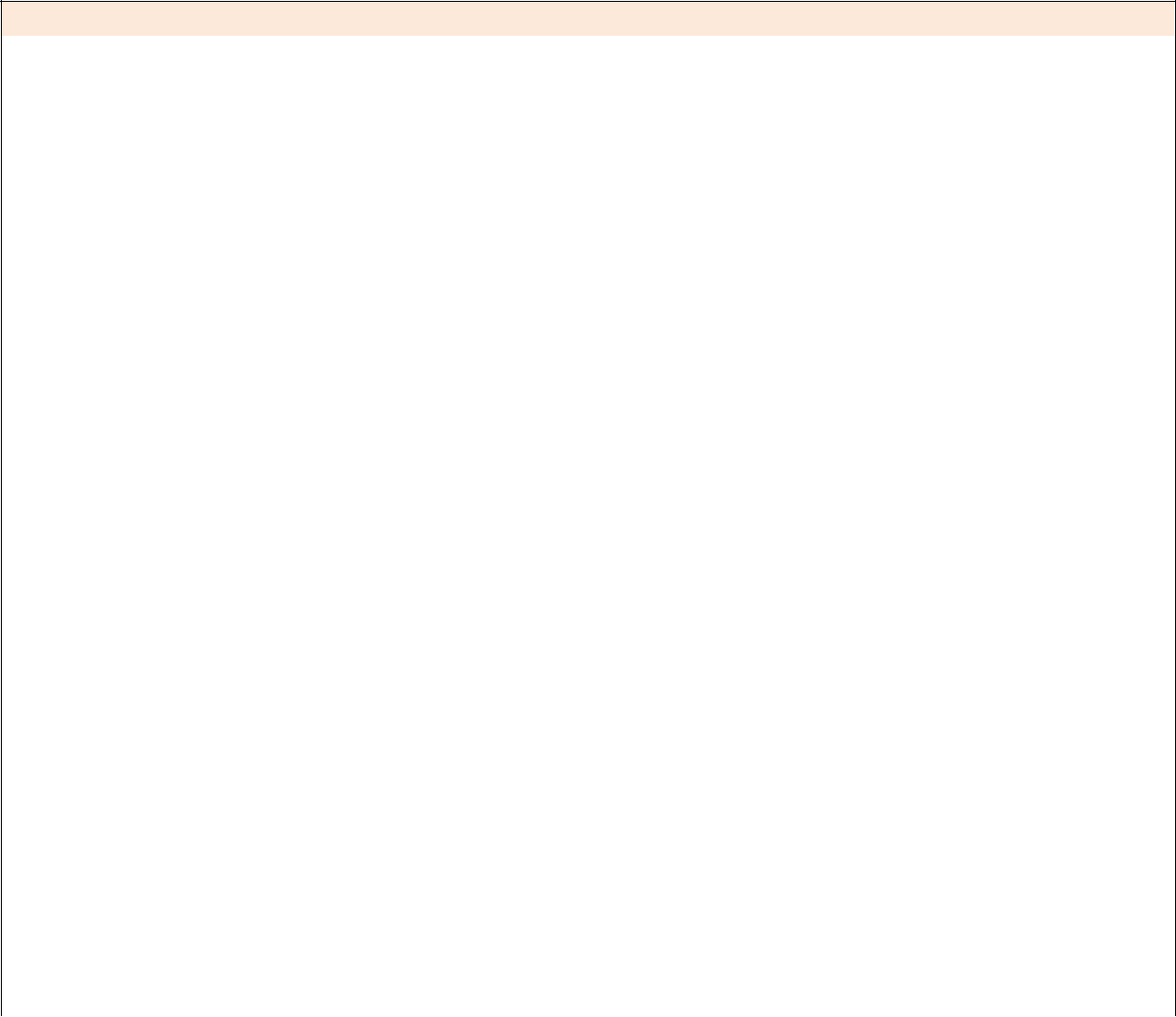 СентябрьВоенно-патриотическое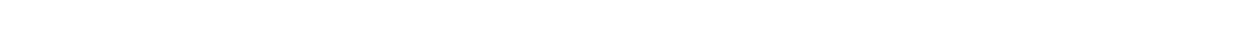 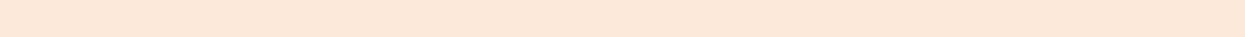 МайДатаНазвание событияНаправление деятельностиРДШ1 сентябряДень знанийЛичностное развитие3 сентябряДень солидарности в борьбе сГражданская активностьтерроризмом30 сентябряВыборы в органы ученическогоГражданская активностьсамоуправленияобщеобразовательных организацийПервыеДень пожилых людейГражданская активностьвыходные октября5 октябряДень учителяЛичностное развитие4 ноябряДень Народного единстваГражданская активность20 ноябряВсемирный день РебенкаГражданская активность25 ноябряДень МатериЛичностное развитие9 декабряДень Героев ОтечестваВоенно-патриотическое12 декабряДень Конституции РоссииГражданская активность23 февраляДень Защитника ОтечестваВоенно-патриотическоеПервоеМеждународный день детскогоИнформационно-медийноевоскресенье мартателевидения и радиовещания8 мартаМеждународный женский деньЛичностное развитие27 мартаВсемирный День театраЛичностное развитие3-яя неделя мартаЕдиный день профориентацииЛичностное развитие7 апреляВсемирный День здоровьяЛичностное развитие12 апреляДень космонавтикиГражданская активность1 маяПраздник весны и трудаГражданская активность9 маяДень ПобедыВоенно-патриотическое1 июняДень защиты детейЛичностное развитие23 июняМеждународный ОлимпийскийЛичностное развитиедень27 июняДень молодежиГражданская активность2 июляДень спортивного журналистаИнформационно-медийное8 июляДень семьи, любви и верностиГражданская активность13 августаДень физкультурникаЛичностное развитие(2-ая суббота августа)22 августаДень Государственного флагаГражданская активностьРоссийской ФедерацииНаправленияМероприятияУчастникиОтветственныедеятельностиИнфочасы5 -11 классыСтаршая вожатаяОрганизационная"РДШ: Что? Где? Когда?"работаОформление стенда РДШСтаршая вожатаяСеминар для классныхКлассныеСтаршая вожатаяруководителейруководителиЗам директора по"Новые подходы в5 -11 классовв.р.воспитании в условияхДиректор школы.деятельностиВсероссийскойобщественной детско-юношеской организации"Российское движениешкольников (РДШ)"Формирование актива8 - 11 классыСтаршая вожатаяпервичного отделенияПедагоги –РДШкураторынаправлений,классныеруководители.День единых действий1 - 11 классыЛичностноеРДШСтаршая вожатая,развитие1 сентябряклассныеДень Знаний:руководители  торжественная1 - 11 классовлинейка, посвящённаяначалу учебного года;Легкоатлетический кросс1 - 11классыКлассные«Золотая осень»руководители 1-11классовУчительфизкультурыДень единых действий РДШДень единых действий РДШДень единых действий РДШДень единых действий РДШГражданская4 сентября4 сентябряактивностьДень солидарности в борьбе с терроризмомДень солидарности в борьбе с терроризмомДень солидарности в борьбе с терроризмомДень солидарности в борьбе с терроризмомБеседа1 - 4 классыКлассные"Что такое терроризм?"руководителиЕдиный урок8 - 11 классыКлассные"Наш мир безруководители. Зам.терроризма"директора по УВРПроект «Родители в1-11 классыСтаршая вожатая,школу»педагоги школы.Классныеруководители1 - 11классовДень единых действий5 - 11 классыСтаршая вожатая,РДШклассные30 сентябряруководителиВыборы в органы5 - 11 классовученическогосамоуправленияобщеобразовательныхорганизацийВоенно-патриотическоеУрок Мужества5-11 классыУчитель историиБитва за КавказВ течение года1 - 11 классыответственные заИнформационно-Презентациямероприятия,медийноедеятельности РДШ наРедактор сайтасайте школышколыВ течение года1 - 11 классыКураторПрезентациямультимедийногодеятельности РДШ внаправления.СМИ(на федеральном,региональном и местномуровнях)ОктябрьОктябрьОктябрьОктябрьНаправленияМероприятияУчастникиОтветственныедеятельностиСоздание творческих10 - 11 классыСтаршая вожатая,Организационнаягрупп для реализацииклассныеработапроектаруководители"День ученического10- 11 классовсамоуправления"День единых действий РДШДень единых действий РДШДень единых действий РДШДень единых действий РДШДень единых действий РДШ5 октябряЛичностноеДень учителяДень учителяДень учителяразвитиеПроект "день ученического самоуправления"Проект "день ученического самоуправления"Проект "день ученического самоуправления"Проект "день ученического самоуправления"Проект "день ученического самоуправления"День самоуправления8 - 11 классаСтаршая вожатаяВыпуск1 - 11 классыКураторпоздравительныхинформационно-мини-газетмедийного«Любимому учителю»направленияСтаршая вожатаяДень ученического1-11классысамоуправленияОсенний кросс «Мы5 - 11 классыУчительвместе!»физкультурыОсенний кросс «Мы1 - 4 классыУчительвместе!»физкультурыГражданскаяДень единых действий1 - 11 классыСтаршая вожатаяактивностьРДШКлассныеДень пожилых людей:руководителиакция "Добро"1 - 11 классовИнформационно-29 октября5 - 11 классыСтаршая вожатая.медийноеДень рождение РДШКлассныеЗаочный конкурсруководителив соцсетях5 - 11 классов"Мы в команде РДШ"Конкур школьных газет1-11 классыКуратор«Мой добрый учитель»направления.Классныеруководители1 - 11 классовКонкурс классных1 - 11 классыСтаршая вожатая.уголковКлассныеруководители1 - 11 классовНоябрьНаправленияМероприятияУчастникиОтветственныедеятельностиДень единых действий1 -11 классыСтаршая вожатая.ЛичностноеРДШКлассныеразвитие25 ноябряруководителиВсемирный День матери1 - 11 классовАкция "Подари улыбкуЛидеры РДШмаме"Единый день1 - 11 классыСтаршая вожатая.профилактики вредныхКлассныепривычекруководители1 - 11 классовГражданскаяДень единых действий1 - 11 классыКлассныеактивностьРДШруководители4 ноября1 - 11 классовДень народногоединстваМероприятия по классамДень единых действий1 - 4 классыКлассныеРДШруководители20 ноября1 - 4 классовВсемирный День ребёнкаКругосветка"Вместе весело шагать"Информационно-Конкурс классной прессы5 - 11 классыСтаршая вожатая,медийное«Свой голос»кураториформационно-медийногонаправления.классныеруководители5 -11 классовВоенно-Линейка, посвященная1-11 классыСтаршая вожатая.патриотическоепамяти воина-Классныеинтернационалистаруководители1 - 11 классовДекабрьНаправленияМероприятияУчастникиОтветственныедеятельностиОрганизационнаяПодготовка творческих1 - 11 классыСтаршая вожатая.работагрупп для реализацииКлассныепроектаруководители"Новый год к нам1 - 11 классовмчится!"Международный день5 - 11 классыСтаршая вожатая.борьбы со СПИДомКлассныеАкцияруководителиЛичностное"Красная ленточка"5 - 11 классовразвитиеСоревнования по1 - 4 классы.шашкамТворческий проект "Новый год к нам мчится"Творческий проект "Новый год к нам мчится"Творческий проект "Новый год к нам мчится"Конкурс на лучшуюновогоднюю игрушку, налучшую новогоднююКлассныеоткрыткуруководителиКонкурс новогодних1 - 11 классы1 - 11 классов,плакатовучитель ИЗОНовогоднее оформлениеклассовНовогодние утренники и1 - 11 классыЗам.директора повечераВРСтаршая вожатая.Классныеруководители1 - 11 классовГражданскаяМеждународный день8 -11 классыУчительактивностьМеждународный деньобществознанияправ человека1 декабряИнтерактивная игра"Твои права иобязанности - твоясвобода иответственность"День единых действий1 - 11 классыСтаршая вожатая,РДШлидеры РДШ12 декабряКлассныеДень КонституциируководителиРоссии1 - 11 классовВоенно-День единых действий1 - 11 классыКлассныепатриотическоеРДШруководители9 декабря1 - 11 классовДень героев РоссииИнформационно-Видеоурок5 - 11 классыУчительмедийное"Конституция РФ - нашобществознанияглавный закон"ЯнварьНаправленияМероприятияУчастникиОтветственныедеятельностиКоллективные классные1 - 11 классыКлассныеЛичностноедела на зимнихруководителиразвитиеканикулах1 - 11 классовГражданскаяактивностьИнформационно-Конкурс7- 11 классыУчительмедийноемедиатворчестваинформатики"Моя страница всоцсетях"ФевральНаправленияМероприятияУчастникиОтветственныедеятельностиСбор актива:1 - 11 классыСтаршая вожатая,Организационнаяраспределениелидеры РДШработапоручений дляКлассныеорганизации ируководителипроведению месячника1 - 11 классовпатриотическоговоспитания«Зимние забава»1 - 11 классыУчителяЛичностноефизкультурыразвитиеГражданскаяВечер встречиВыпускникиСтаршая вожатая.активностьвыпускниковМКОУЗам директора по«ТлярошскаяВРСОШ»День единых действий РДШДень единых действий РДШДень единых действий РДШДень единых действий РДШВоенно-23 февраляпатриотическоеДень защитника ОтечестваДень защитника ОтечестваДень защитника ОтечестваДень защитника ОтечестваМесячник военно-патриотического воспитанияМесячник военно-патриотического воспитанияМесячник военно-патриотического воспитанияМесячник военно-патриотического воспитанияФестиваль1-11 классыСтаршая вожатая,патриотической песни,музыкальныйпамяти О.Фатееваруководитель«Февральский ветер»Классныеруководители1 - 11 классовКлассные мероприятия,1- 11 классыКлассныепосвящённыеруководителиДню защитника1 - 11 классовОтечества.Выставка рисунков5 - 9 классыУчитель ИЗО«Есть такая профессия– родину защищать»,посвященный Днюзащитника отечестваАкция «Армейский1 - 11 классыСтаршая вожатая,чемоданчик»лидеры РДШКлассныеруководители1 - 11 классовИнформационно-Размещение материаловУчительмедийноемесячника по военно-информатикипатриотическомувоспитанию на сайтешколыМартНаправленияМероприятияУчастникиОтветственныедеятельностиАкция1-11классыСтаршая вожатая,Личностное«День белого цветка»лидеры РДШразвитиек Всемирному днюКлассныеборьбы с туберкулезомруководители1 - 11 классов.День единых действий РДШДень единых действий РДШДень единых действий РДШ8 мартаМеждународный женский деньМеждународный женский деньМеждународный женский деньКонкурс «Жемчужина5 - 11 классыСтаршая вожатая,школы»лидеры РДШКлассныеруководители5 - 11 классов.Выпуск поздравительных1 - 11 классыУчитель ИЗОоткрыток к 8 мартаДень единых действий1 - 11 классыКлассныеРДШруководители27 марта1 - 11 классовВсемирный день театраДень единых действий8 - 11 классыСтаршая вожатая,РДШКлассные3-я неделя мартаруководителиЕдиный день8 - 11 классовпрофориентацииНеделя детской и1 - 11 классыЗаведующий БИЦюношеской книгиДень единых действий7 - 11 классыУчителя истории иГражданскаяРДШобществознанияактивность18 мартаДень присоединенияКрыма к РоссииИнфоурокДень единых действий1 - 11 классыКлассныеИнформационно-РДШруководителимедийноеПервое воскресенье1 - 11 классовмартаМеждународный деньдетского телевидения ирадиовещанияИнфоурокиАпрельНаправленияМероприятияУчастникиОтветственныедеятельностиДень единых действий1 - 11 классыУчительЛичностноеРДШфизкультурыразвитие7 апреляВсемирный деньздоровьяДень единых действий РДШДень единых действий РДШДень единых действий РДШГражданская12 апреляактивностьДень КосмонавтикиДень КосмонавтикиКонкурс рисунков,1 - 5 классыСтаршая вожатая,посвящённых днюучитель ИЗОкосмонавтикиВидео-викторина5 - 11 классыСтаршая вожатая,"История освоенияучитель астрономиикосмоса"Месячник1 - 11 классыПедагог-экологическогоорганизатор,воспитанияучитель биологии,классныеруководители1 - 11 классовЗелёные субботники по1 - 11 классыЗаместительблагоустройствудиректора по ВР,школьного дворазавхоз, классныеруководители1 - 11 классовНаправленияМероприятияУчастникиОтветственныеОтветственныедеятельностиСбор актива РДШ:Активы 5 - 11Педагог-Педагог-Организационнаяподведение итогов годаклассоворганизаторорганизаторработаОбщешкольная линейка,1 - 11 классыподведение итогов года,ЗаместителиЗаместителинаграждениядиректора, педагог-директора, педагог-организаторорганизаторЛичностноеЛичностноеПраздники9, 11 классыЗаместительЗаместительразвитие"Последний звонок"директора по ВР,директора по ВР,педагог-педагог-организатор,организатор,классныеклассныеруководителируководители9, 11 классов9, 11 классовГражданскаяДень единых действий1 - 11 классыКлассныеКлассныеактивностьРДШруководителируководители1 мая1 - 11 классов1 - 11 классовПраздник весны и трудаВоенно-День единых действий РДШДень единых действий РДШДень единых действий РДШДень единых действий РДШДень единых действий РДШпатриотическое9 маяДень ПобедыДень ПобедыПатриотический проект «Память»Патриотический проект «Память»Патриотический проект «Память»Патриотический проект «Память»Патриотический проект «Память»Уроки мужества1 - 11 классыКлассныеКлассныеруководителируководители1 - 11 классов1 - 11 классовУчастие в мероприятие1 - 11 классымикрорайонногомасштаба, посвящённогоДню Великой Победы.Участие во1 - 11 классыКлассныеКлассныеВсероссийской акциируководителируководители"Бессмертный полк"1 - 11 классов1 - 11 классовИнформационно-Выпуск и размещение наПресс-центрПедагог-Педагог-медийноесайте школыорганизаторорганизаторинформационногобюллетеня«Мы в команде РДШИюнь, июль, августИюнь, июль, августИюнь, июль, августНаправленияМероприятияУчастникиОтветственныеОтветственныедеятельностиОрганизация летнегоОрганизация летнего1-8, 10 классыЗаместительОрганизационнаятруда и отдыха:труда и отдыха:директора по ВР,работаПришкольныйКлассныелагерьруководители 1-8,"Синегория"10 классов.Трудовые иэкологическиебригадыЛетняя трудоваяпрактика напришкольномучасткеЛагерь труда иотдыхаЛичностноеДень единых действийДень единых действий1-8, 10 классыЗам директора поразвитиеРДШВР совместно с1 июнядомом культурыДень защиты детейДень защиты детейДень единых действийДень единых действий1 - 6 классыРДШЗам директора по23 июняВРМеждународныйМеждународныйОлимпийский деньОлимпийский деньВыпускные вечера в 9, 11Выпускные вечера в 9, 119, 11 классыКлассныеклассахруководители9, 11 классовДень единых действийДень единых действий8 - 10 классыНачальникРДШпришкольного13 августалагеря труда иДень физкультурникаДень физкультурникаотдыхаДень единых действийДень единых действий1 - 6 классыЗам директора поРДШВР "8 июляДень семьи, любви иДень семьи, любви иверностиДень единых действийДень единых действий8 - 10 классыЗам директора поРДШВР22 августаДень ГосударственногоДень Государственногофлага Российскойфлага РоссийскойФедерацииИнформационно-Размещение материаловРазмещение материаловОтветственные замедийное"Лето - 2021" на сайте"Лето - 2021" на сайтеорганизациюшколылетнего труда иотдыха